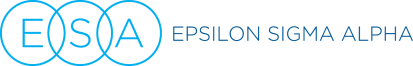 Thank you for your support of Epsilon Sigma Alpha’sBe Ready to Take Good CareProject…YOU have made our community safer today!Thank you for participating! Our community is safer because you took the time to become informed, and we hope you’ll share the information with others. ESA is committed to taking good care of our neighbors and we know that simple preparations like a family plan and emergency packs at the ready can make all the difference in the first 72 hours, which is often how long it takes first responders to arrive with help in a disaster situation.Epsilon Sigma Alpha (ESA) is an international leadership and service organization with members in communities large and small making a difference in the lives of others and becoming our best selves together. We support all kinds of worthy causes like St. Jude Children’s Research Hospital, military members/veterans/families, college scholarships through our ESA Foundation, and thousands of local community efforts like this project to help keep our friends and neighbors safe in a disaster or emergency.While we are so proud of donating in excess of 650,000 volunteer hours annually to large international charities and local worthy causes alike, what we love most is being part of a group of happy, big-hearted people helping make a difference. There is always something good going on in ESA! If you’d like to help with one of our other upcoming projects or join ESA as a member, please see one of our members here today. More about us:            www.epsilonsigmaalpha.orgContact a member locally at:Thank you for your support of Epsilon Sigma Alpha’sBe Ready to Take Good CareProject…YOU have made our community safer today!Thank you for participating! Our community is safer because you took the time to become informed, and we hope you’ll share the information with others. ESA is committed to taking good care of our neighbors and we know that simple preparations like a family plan and emergency packs at the ready can make all the difference in the first 72 hours, which is often how long it takes first responders to arrive with help in a disaster situation.Epsilon Sigma Alpha (ESA) is an international leadership and service organization with members in communities large and small making a difference in the lives of others and becoming our best selves together. We support all kinds of worthy causes like St. Jude Children’s Research Hospital, military members/veterans/families, college scholarships through our ESA Foundation, and thousands of local community efforts like this project to help keep our friends and neighbors safe in a disaster or emergency.While we are so proud of donating in excess of 650,000 volunteer hours annually to large international charities and local worthy causes alike, what we love most is being part of a group of happy, big-hearted people helping make a difference. There is always something good going on in ESA! If you’d like to help with one of our other upcoming projects or join ESA as a member, please see one of our members here today. More about us:            www.epsilonsigmaalpha.orgContact a member locally at:Thank you for your support of Epsilon Sigma Alpha’sBe Ready to Take Good CareProject…YOU have made our community safer today!Thank you for participating! Our community is safer because you took the time to become informed, and we hope you’ll share the information with others. ESA is committed to taking good care of our neighbors and we know that simple preparations like a family plan and emergency packs at the ready can make all the difference in the first 72 hours, which is often how long it takes first responders to arrive with help in a disaster situation.Epsilon Sigma Alpha (ESA) is an international leadership and service organization with members in communities large and small making a difference in the lives of others and becoming our best selves together. We support all kinds of worthy causes like St. Jude Children’s Research Hospital, military members/veterans/families, college scholarships through our ESA Foundation, and thousands of local community efforts like this project to help keep our friends and neighbors safe in a disaster or emergency.While we are so proud of donating in excess of 650,000 volunteer hours annually to large international charities and local worthy causes alike, what we love most is being part of a group of happy, big-hearted people helping make a difference. There is always something good going on in ESA! If you’d like to help with one of our other upcoming projects or join ESA as a member, please see one of our members here today. More about us:            www.epsilonsigmaalpha.orgContact a member locally at:Thank you for your support of Epsilon Sigma Alpha’sBe Ready to Take Good CareProject…YOU have made our community safer today!Thank you for participating! Our community is safer because you took the time to become informed, and we hope you’ll share the information with others. ESA is committed to taking good care of our neighbors and we know that simple preparations like a family plan and emergency packs at the ready can make all the difference in the first 72 hours, which is often how long it takes first responders to arrive with help in a disaster situation.Epsilon Sigma Alpha (ESA) is an international leadership and service organization with members in communities large and small making a difference in the lives of others and becoming our best selves together. We support all kinds of worthy causes like St. Jude Children’s Research Hospital, military members/veterans/families, college scholarships through our ESA Foundation, and thousands of local community efforts like this project to help keep our friends and neighbors safe in a disaster or emergency.While we are so proud of donating in excess of 650,000 volunteer hours annually to large international charities and local worthy causes alike, what we love most is being part of a group of happy, big-hearted people helping make a difference. There is always something good going on in ESA! If you’d like to help with one of our other upcoming projects or join ESA as a member, please see one of our members here today. More about us:            www.epsilonsigmaalpha.orgContact a member locally at: